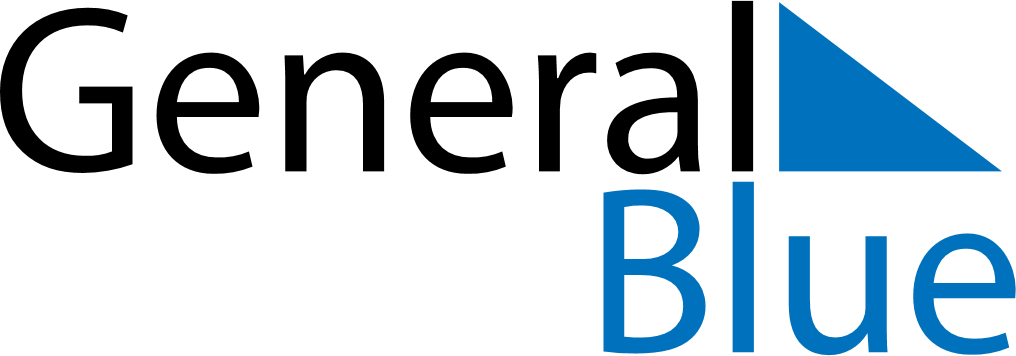 April 2028April 2028April 2028GuatemalaGuatemalaSUNMONTUEWEDTHUFRISAT123456789101112131415Maundy ThursdayGood FridayEaster Saturday16171819202122Easter Sunday2324252627282930